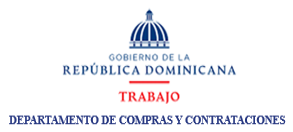 COMPRAS A MICRO PEQUEÑAS Y MEDIANAS EMPRESAS          CORRESPONDIENTES AL MES DE NOVIEMBRE 2021Encargada de Compras y ContratacionesCODIGO DE PROCESOTIPO DE BIEN / SERVICIO U OBRANOMBRETIPO DE MIPYMENONTO ADJUDICADOTRABAJO-UC-CD-2021-0027COMPRA DE BOTELLAS DE AGUACASTING SCORPION, SRLMIPYME62,019.00TRABAJO-DAF-CM-2021-0040COMPRA DE ARTICULOS DE SEGURIDAD EN PROCESO DE ADJUDICACIONMIPYME-TRABAJO-UC-CD-2021-0031COMPRA DE SELLOS INSTITUCIONALES PRETINTADOSNEW IMAGE SOLUTIONS AND MARTINEZ, SRLMIPYME45,194.00TRABAJO-UC-CD-2021-0032COMPRA DE KITTS CONTROL DE ACCESO CON INSTALACIONPROVESOL, PROVEEDORES DE SOLUCIONES, SRLMIPYME117,000TRABAJO-UC-CD-2021-0033COMPRA DE CINTAS ANTIDELIZANTE PARA EL DEPTO. DE SERVICIOS  GENERALESCOMERCIAL 2MB, SRLMIPYME20,242.00TRABAJO-UC-CD-2021-0048COMPRA DE FLORESEN EVALUACION DE OFERTASMIPYME-TRABAJO-UC-CD-2021-0047COMPRA DE UNIFORMES PARA EL PERSONAL DE RECEPCION Y CONSERJERIA DEL MTDESIERTOMIPYME-TRABAJO-DAF-CM-2021-0050COMPRA DE BOTELLAS DE AGUACASTING SCORPION, SRLMIPYME62,019.00